
CDU – Stadtratsfraktion St. Ingbert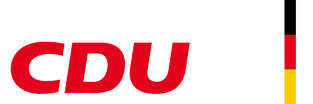 Herrn OberbürgermeisterProfessor Dr. Ulli MeyerAm Markt 1266386 St. Ingbert		                     St. Ingbert, 4. November 2021Antrag auf Aufnahme eines Tagesordnungspunktes in den nächsten Ausschuss für Kultur, Bildung, Soziales und Tourismus am 18.11.2021 – Stand der Versorgung unserer Grundschulen mit digitalen EndgerätenSehr geehrter Herr Oberbürgermeister,die CDU Stadtratsfraktion bittet um Aufnahme des o.a. Tagesordnungspunktes. Bitte lassen Sie berichten über den Stand der Versorgung mit digitalen Endgeräten an unserem Grundschulen und deren Einsatz im Unterricht (Technik, Umgang, Praktikabilität)Vielen Dank.	  	 	Mit freundlichen Grüßen						
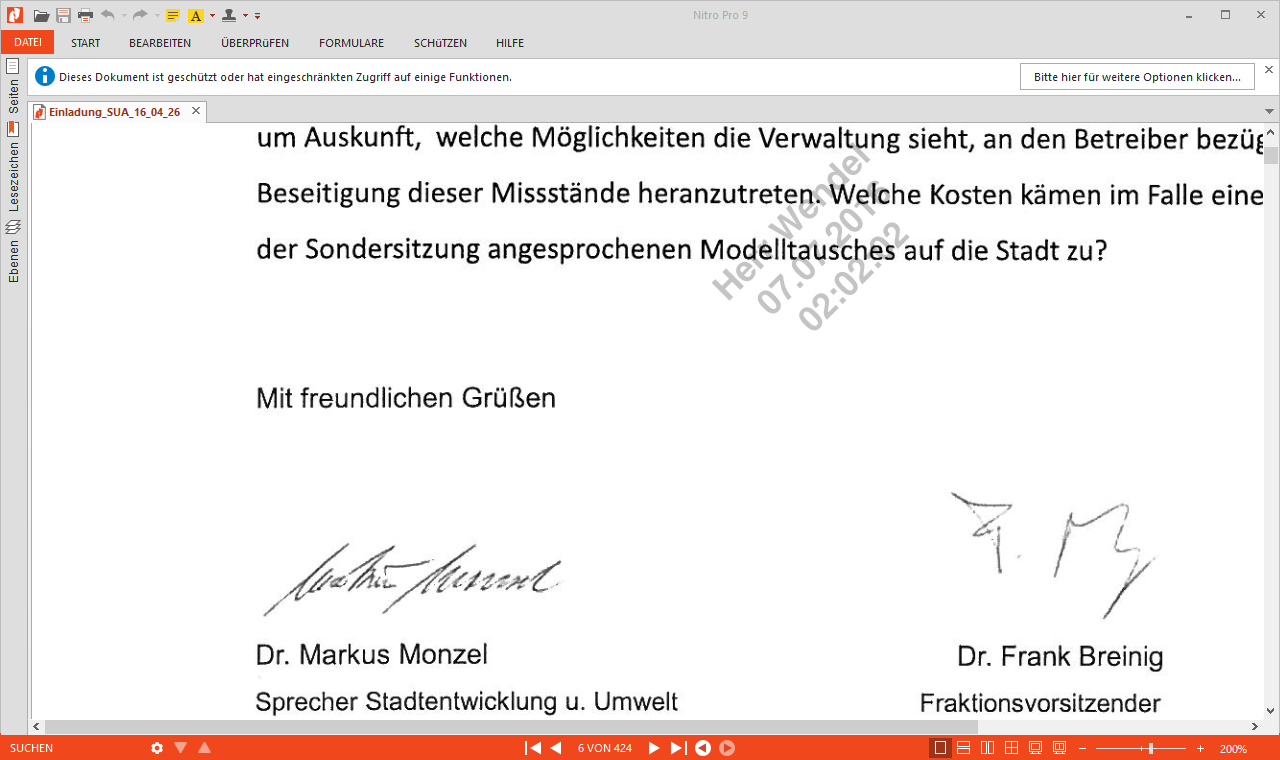 Dr. Frank Breinig			Christa Strobel
(Fraktionsvorsitzender)			(Sprecherin Kultur, Bildung) 			